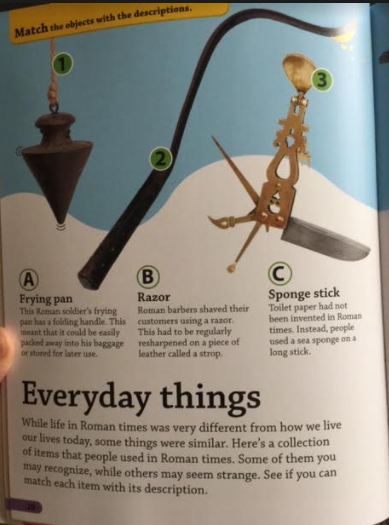 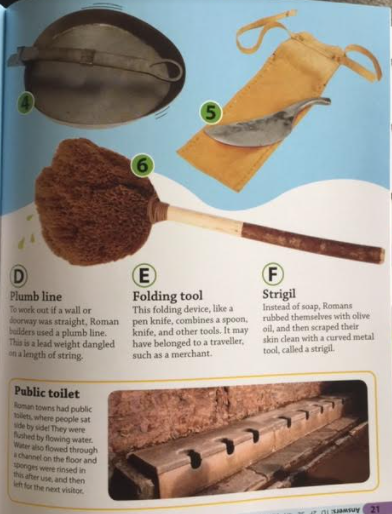 Thursday 28th January Everyday ThingsMatch the item to its descriptionRead the text box ‘Public Toilet’Explain how Roman toilets worked. ____________________________________________________________________________________________________________________________________________________________________________________________________________________________________________________________________________________________________________________________________________________________________________________________________________________________________________________________________________________________________________________________________________________________________________________________________________________________________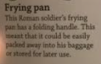 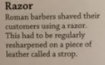 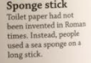 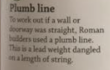 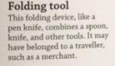 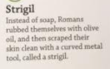 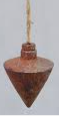 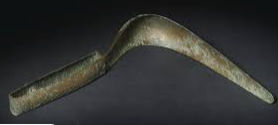 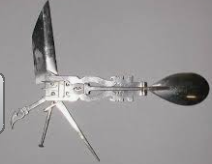 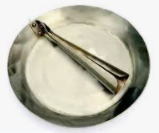 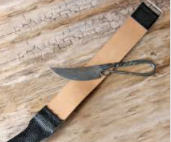 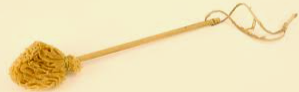 